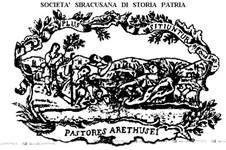 Il sottoscritto _____________________________________________________________________nato a _______________________________ (Prov. ____) il _____________________e residente a ___________________ Cap. ____________ in Via ______________________________________ Titoli accademici _________________________________________________________________ Professione ______________________________________________________________________ Telefono: ____________________                          Cellulare: ____________________________ E-mail: ___________________________@________________________ chiede di essere ammesso quale SOCIO BENEMERITO con decorrenza dal 1 Gennaio ________                                                             ORDINARIO dichiarando di accettare lo Statuto e il Regolamento della Società stessa. Firma Data________________                                                        _______________________________ I Soci presentatori:                1. _____________________________________________ (firma leggibile)                    2. _____________________________________________ Accettata con deliberazione del Consiglio Direttivo del ___________________________________ Tessera n. ____________ IL PRESIDENTE_________________________________Informativa ai sensi del Regolamento UE n. 679/2016GDPR (general data protection regulation)Gentile Signore/a, desideriamo informarLa che la Società Siracusana di Storia Patria, di seguito semplicemente “Società” con sede in Siracusa via Maestranza n 103, email storiapatriasr@gmail.com Tel. 0931- 465446, in qualità di Titolare e Responsabile, tratterà i dati personali, identificativi ed anagrafici da Lei conferiti con la richiesta di associazione, in conformità a quanto previsto dal Regolamento UE n. 679/2016.Il conferimento dei dati è necessario per l’instaurazione o il mantenimento del rapporto associativo e il raggiungimento delle finalità dell’associazione; i dati conferiti saranno, quindi, utilizzati esclusivamente per lo svolgimento dell’attività istituzionale, quali la gestione anagrafica degli iscritti, l'invio di materiale informativo e di comunicazioni, le elaborazioni statistiche e, in genere, quanto necessario per il funzionamento della “Società”. La informiamo, inoltre, che i Suoi dati personali, identificativi ed anagrafici saranno trattati con le modalità appresso indicate: - I dati personali da Lei conferiti saranno trattati dalla “Società” mediante mezzi informatici e supporti cartacei per le finalità connesse all'attività da essa svolta. - Il trattamento sarà svolto manualmente (es. compilazione di registri, libri sociali ecc.) e anche mediante strumenti elettronici, adottando misure tecniche e organizzative adeguate per garantire un livello di sicurezza appropriato rispetto al rischio. - Il trattamento sarà svolto dal Titolare del Trattamento. - I dati raccolti saranno conservati per la durata del rapporto associativo. - I Suoi dati personali potranno essere comunicati a terzi nell'ambito di iniziative da questi poste in essere con la “Società”, per i fini istituzionali della stessa. - La “Società” potrà avvalersi di collaboratori esterni per esigenze tecniche ed organizzative. - Ella ha il diritto di ottenere senza ritardo la conferma dell'esistenza dei dati personali che La riguardano e la comunicazione in forma intelligibile dei medesimi e della loro origine. - Ella ha il diritto di accesso ai dati, il diritto di chiederne la rettifica, la cancellazione o la limitazione del trattamento, il diritto di opporsi al trattamento, il diritto di revocare il consenso al trattamento, in qualsiasi momento, il diritto di fare reclami al Garante della Privacy. - La revoca del consenso non pregiudica la liceità del trattamento basata sul consenso prestato prima della revoca. CONSENSO AL TRATTAMENTO DEI DATI PERSONALI Il sottoscritto, letta l’informativa che precede, acconsente al trattamento dei propri dati personali, identificativi ed anagrafici con le modalità e per le finalità descritte nell’informativa stessa. Luogo e data __________________ Nome e cognome ______________________________ Firma _______________________________________